-ร่าง-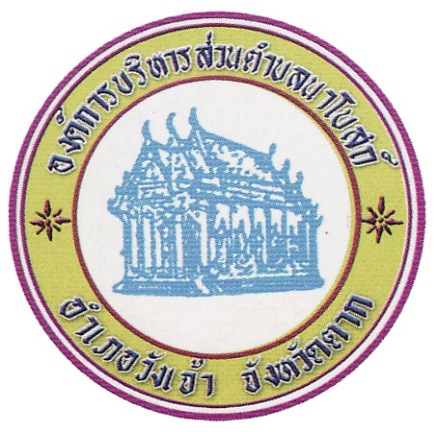 แผน พัฒนาท้องถิ่น((พ.ศ. 2561 – 2565)ขององค์การบริหารส่วนตำบลนาโบสถ์  อำเภอวังเจ้า   จังหวัดตากส่วนที่ 1สภาพทั่วไปและข้อมูลพื้นฐานส่วนที่ 2ยุทธศาสตร์องค์กรปกครองส่วนท้องถิ่นส่วนที่ 3การนำแผนพัฒนาท้องถิ่นไปสู่การปฏิบัติส่วนที่ 4การติดตามและประเมินผล